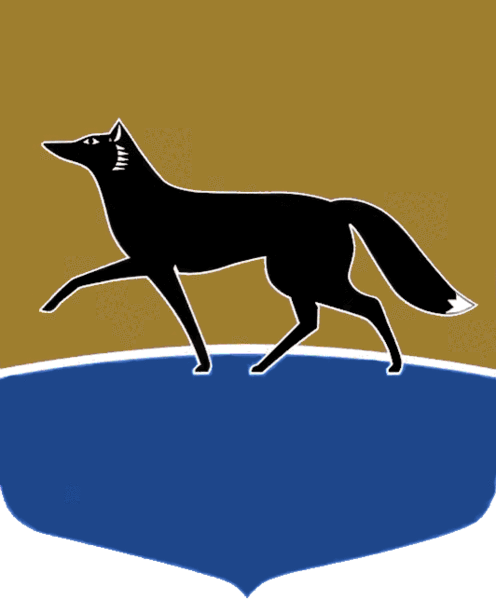 Принято на заседании Думы 28 февраля 2023 года№ 291-VII ДГО внесении изменений 
в решение Думы города 
от 16.10.2006 № 100-IV ДГ 
«О Положении о помощниках депутата Думы города»В соответствии с Уставом муниципального образования городской округ Сургут Ханты-Мансийского автономного округа – Югры, Регламентом Думы города Сургута, утверждённым решением Думы города от 27.04.2006
№ 10-IV ДГ, Дума города РЕШИЛА:Внести в решение Думы города от 16.10.2006 № 100-IV ДГ
«О Положении о помощниках депутата Думы города» (в редакции 
от 04.06.2019 № 447-VI ДГ) следующие изменения:1)	в констатирующей части решения слова «в соответствии со статьёй 
30 Устава муниципального образования городской округ город Сургут, статьёй 18.1 Регламента Думы города Сургута» заменить словами 
«в соответствии со статьёй 30 Устава муниципального образования 
городской округ Сургут Ханты-Мансийского автономного округа – Югры, 
статьёй 18 Регламента Думы города Сургута»;2) в приложении 3 к Положению в образце удостоверения помощника депутата Думы города, в части 2 описания удостоверения помощника депутата Думы города слова «городской округ город Сургут» заменить словами «городской округ Сургут».Председатель Думы города_______________ М.Н. Слепов«06» марта 2023 г.Глава города_______________ А.С. Филатов«06» марта 2023 г.